My Business Profile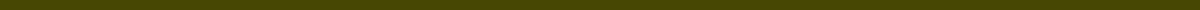 Company OverviewBusiness Name: GreenScape Innovations
Founded: 2018
Founder(s): Alex Johnson and Jamie Lee
Headquarters: Denver, CO, USA
Website: www.greenscapeinnovations.com
Contact Information: Phone: (555) 123-4567, Email: contact@greenscapeinnovations.comMission StatementTo revolutionize urban landscapes through innovative, sustainable green spaces that enhance quality of life and environmental health.Vision StatementTo be the leading force in creating eco-friendly urban spaces, contributing to a greener planet and healthier communities worldwide by 2030.Business DescriptionGreenScape Innovations specializes in eco-friendly landscaping services and products, including vertical gardens, rooftop gardens, and sustainable irrigation systems. Our services cater to both residential and commercial clients who wish to transform their spaces into green, vibrant environments. Our commitment to sustainability and innovation sets us apart in the landscaping industry.Core ValuesSustainability: Commitment to eco-friendly practices in all our projects.Innovation: Constantly seeking cutting-edge solutions to enhance our services.Excellence: Striving for the highest quality in customer service and project outcomes.Community: Engaging with and giving back to our communities.Key Products/ServicesVertical Gardens: Custom-designed living walls for indoor and outdoor spaces.Rooftop Gardens: Transforming unused rooftops into green, usable spaces.Sustainable Irrigation Systems: Water-efficient solutions for various landscape projects.Target MarketOur primary target market includes urban residential and commercial property owners looking to integrate green spaces into their environments, particularly in the Denver metropolitan area. We also serve clients interested in sustainable building and green certification.Competitive AdvantageOur expertise in sustainable landscaping and our innovative approach to urban green spaces differentiate us from traditional landscaping companies. Our team includes certified environmental specialists and landscape architects dedicated to eco-friendly practices.Leadership TeamAlex Johnson, Co-Founder & CEO: With a background in environmental science and a passion for sustainable development, Alex leads the company’s strategic direction and business development efforts.Jamie Lee, Co-Founder & Chief Landscape Architect: Jamie brings over a decade of landscape design experience, focusing on innovative and sustainable solutions.Achievements and MilestonesAwarded "Best Sustainable Practice" by the National Landscaping Association in 2020.Successfully completed over 100 eco-friendly landscaping projects since inception.Expanded services to include rainwater harvesting systems in 2021.Social Responsibility and Sustainability EffortsWe partner with local schools to create educational green spaces and run workshops on sustainability. Our commitment to using locally sourced materials and native plants in our projects minimizes environmental impact and supports the local economy.Future PlansLaunch a line of DIY vertical garden kits in 2022.Expand our service offerings to include eco-friendly hardscaping solutions.Open a new branch in Austin, TX, to serve the Southwest region.Testimonials/Client Feedback"We transformed our rooftop into a beautiful garden oasis, thanks to GreenScape Innovations. Their expertise and dedication to sustainability made all the difference." - Sarah K., Denver, COContact Information (Detailed)Office Address: 123 Greenway Blvd, Denver, CO, 80203Mailing Address: Same as abovePhone: (555) 123-4567Fax: (555) 765-4321Email: contact@greenscapeinnovations.comSocial Media Profiles:LinkedIn: www.linkedin.com/company/greenscape-innovationsFacebook: www.facebook.com/GreenScapeInnovationsTwitter: @GreenScapeInnov